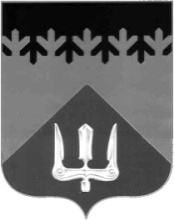 СОВЕТ ДЕПУТАТОВВОЛХОВСКОГО МУНИЦИПАЛЬНОГО РАЙОНА ЛЕНИНГРАДСКОЙ ОБЛАСТИРЕШЕНИЕот  21  ноября  2019  года                                                                               №  26На основании подпункта 4 пункта 2 статьи 6 Устава Волховского муниципального района Совет депутатов Волховского муниципального района Ленинградской области решил:1. Утвердить перечень и стоимость платных услуг, оказываемых образовательными учреждениями Волховского муниципального района, сверх установленных государственными образовательными стандартами, согласно приложению.  2. Признать утратившим силу решение Совета депутатов Волховского муниципального района Ленинградской области от 27 сентября 2018 года № 41 «Об утверждении перечня и стоимости платных услуг, оказываемых образовательными учреждениями Волховского муниципального района, сверх установленных государственными образовательными стандартами».3. Настоящее решение вступает в силу на следующий день после его официального опубликования в сетевом издании «ВолховСМИ».4. Контроль за исполнением настоящего решения возложить на постоянную депутатскую комиссию по социальным вопросам.Глава Волховского муниципального районаЛенинградской области                                                                        Кафорин С.А.Утвержденырешением Совета депутатовВолховского муниципального районаЛенинградской областиот 21 ноября 2019 года № 26ПриложениеПеречень и стоимость платных услуг, оказываемыхобразовательными учреждениями Волховскогомуниципального района, сверх установленныхгосударственными образовательными стандартамиОб утверждении перечня и стоимости платных услуг, оказываемых образовательными учреждениями Волховского муниципального района, сверх установленных государственными образовательными стандартами № п/пНаименование Единица измеренияСтоимость,      рублей1.МДОБУ "Детский сад № 4 комбинированного вида" г. ВолховМДОБУ "Детский сад № 4 комбинированного вида" г. ВолховМДОБУ "Детский сад № 4 комбинированного вида" г. Волхов1.1.Фитбол-гимнастика1 занятие40,001.2.Буратино (детская театрализация)1 занятие50,002.МДОБУ "Детский сад № 6 комбинированного вида" г. ВолховМДОБУ "Детский сад № 6 комбинированного вида" г. ВолховМДОБУ "Детский сад № 6 комбинированного вида" г. Волхов2.1.Цветные ладошки1 занятие60,002.2.Очумелые ручки1 занятие60,002.3.Путешественники1 занятие40,002.4.Мини-музей1 занятие40,002.5.Волшебные клетки 1 занятие50,002.6.Познавайка1 занятие50,002.7.Веселый английский1 занятие80,002.8.Шкатулка талантов1 занятие60,002.9.Непоседы 1 занятие50,002.10.Запоминайка1 занятие50,002.11.Крепыш1 занятие50,002.12.Первые шаги1 занятие70,003.МДОБУ "Детский сад № 8 "Сказка" комбинированного вида"       г. ВолховМДОБУ "Детский сад № 8 "Сказка" комбинированного вида"       г. ВолховМДОБУ "Детский сад № 8 "Сказка" комбинированного вида"       г. Волхов3.1.Кенни и его друзья (английский язык для дошкольников)1 занятие80,003.2.Развивайка (старший дошкольный возраст)1 занятие70,003.3.Развивайка (младший дошкольный возраст)1 занятие60,003.4.Звуковая мозаика1 занятие70,003.5.Ступеньки творчества (старший дошкольный возраст)1 занятие70,003.6.Ступеньки творчества (младший дошкольный возраст)1 занятие60,003.7.Музыкальные ступеньки1 занятие65,003.8.Аэробика1 занятие65,003.9.Ball - секция (Болл-секция)1 занятие60,003.10.Дельфин (обучение плаванию)1 занятие140,004.МДОБУ "Детский сад № 10 "Светлячок" комбинированного      вида" г. ВолховМДОБУ "Детский сад № 10 "Светлячок" комбинированного      вида" г. ВолховМДОБУ "Детский сад № 10 "Светлячок" комбинированного      вида" г. Волхов4.1.Осьминожки1 занятие140,004.2.Веселая аквааэробика1 занятие142,004.3.Крошки-ладошки1 занятие55,004.4.Я познаю мир1 занятие55,005.МОБУ "Волховская средняя общеобразовательная школа № 1"МОБУ "Волховская средняя общеобразовательная школа № 1"МОБУ "Волховская средняя общеобразовательная школа № 1"5.1.Курс развития творческого мышленияЕжемесячно(8 академических часов в месяц)700,005.2.Развитие речиЕжемесячно(12 академических часов в месяц)1 000,005.3.Решение задач по физикеЕжемесячно(8 академических часов в месяц)700,005.4.Математика плюсЕжемесячно(8 академических часов в месяц)700,005.5.Школа творческого развитияЕжемесячно(12 академических часов в месяц) 1 056,005.6.Сложные случаи правописания (для учащихся 5-9 классов)Ежемесячно(8 академических часов в месяц)700,005.7.Педагогическое сопровождение малых групп обучающихся 1-4 классовЕжемесячно(62 академических часов в месяц)1 280,006.МОБУ "Волховская городская гимназия № 3 имени Героя         Советского Союза Александра Лукьянова"МОБУ "Волховская городская гимназия № 3 имени Героя         Советского Союза Александра Лукьянова"МОБУ "Волховская городская гимназия № 3 имени Героя         Советского Союза Александра Лукьянова"6.1.Школа раннего развитияЕжемесячно(9 академических часов в месяц)990,006.2.Спецкурс: Искусство устной и письменной речиЕжемесячно(8 академических часов в месяц)950,006.3.Английский языкЕжемесячно(8 академических часов в месяц) 990,006.4.Спецкурс: Обществознание как совокупность дисциплины в обществеЕжемесячно(8 академических часов в месяц)950,006.5.«Спецкурс: Решение задач повышенного уровня (математика)»Ежемесячно(8 академических часов в месяц)950,006.6.Спецкурс «Педагогическое сопровождение обучающихся 1-4 классов в малых группах»Ежемесячно (62 академических часа в месяц) 1 317,006.7.Спецкурс «Избранные вопросы неорганической химии»Ежемесячно(8 академических часов в месяц)950,007.МОБУ "Волховская средняя общеобразовательная школа № 5"МОБУ "Волховская средняя общеобразовательная школа № 5"МОБУ "Волховская средняя общеобразовательная школа № 5"7.1.Работа над речьюЕжемесячно(9 академических часов в месяц)4 184,007.2.Специальные вопросы математики 1 (учащиеся 9-х и 11-х классов)Ежемесячно(8 академических часов в месяц) 1 209,007.3.Специальные вопросы математики 2 (учащиеся 9-х и 11-х классов)Ежемесячно(16 академических часов в месяц)2 414,007.4.Английский в игровой формеЕжемесячно(9 академических часов в месяц)1 131,007.5.Избранные вопросы профессионального развития (информационно-консультационная услуга для взрослого населения)Ежемесячно(2 академических часа в месяц)6 859,007.6.Спецкурс "Ступеньки" (подготовка детей к школе)Ежемесячно(20 академических часов в месяц)1 042,007.7.Спецкурс "Учимся говорить правильно" (занятия с логопедом учащихся 1-2 классов")Ежемесячно(18 академических часов в месяц)1 516,007.8.Спецкурс «Учимся говорить правильно» (занятия с логопедом с учащимися 3-4 классов)Ежемесячно(14 академических часов в месяц)1 213,007.9.Спецкурс «Оздоровительная гимнастика» (услуга для взрослого населения)Ежемесячно(9 академических часов в месяц)1 788,007.10.Спецкурс «Педагогическое сопровождение малых групп обучающихся 1-4 классов»Ежемесячно(60 академических часов в месяц)2 021,007.11.Спецкурс «Разговорный английский язык» (услуга для взрослого населения)Ежемесячно(12 академических часов в месяц)2 065,007.12.«Студия танца»Ежемесячно(8 академических часов в месяц)786,007.13.«Занятия в кабинете психологической разгрузки»Ежемесячно(9 академических часов в месяц)1 605,007.14.Спецкурс «Ознакомление с медиатекой «Русского музея» (группа – 10 человек)Разовое занятие (60 минут)1 626,008.МОБУ «Волховская средняя общеобразовательная школа № 6»МОБУ «Волховская средняя общеобразовательная школа № 6»МОБУ «Волховская средняя общеобразовательная школа № 6»8.1.Малышкина школаЕжемесячно(12 академических часов в месяц)1 017,009.МОБУ «Волховская средняя общеобразовательная школа № 7»МОБУ «Волховская средняя общеобразовательная школа № 7»МОБУ «Волховская средняя общеобразовательная школа № 7»9.1.Подготовка детей 5-6 лет к школеЕжемесячно(16 академических часов в месяц)1 003,0010.МБУДО «Центр дополнительного образования –                          Центр информационных технологий»МБУДО «Центр дополнительного образования –                          Центр информационных технологий»МБУДО «Центр дополнительного образования –                          Центр информационных технологий»10.1.Пользователь ПККурс(36 академических часов)3 282,0010.2.Пользователь ПККурс(24 академических часов)2 188,0010.3.Подготовка к ЕГЭ по       информатикеКурс                                 (68 академических часов)6 152,0010.4.Ментальная арифметика IAMAКурс (102 академических часа)11 220,0010.4.Ментальная арифметика IAMA1 академический час110,0010.5.РобототехникаКурс (68 академических часа)7 480,0010.5.Робототехника1 академический час110,0010.6.3Д-моделированиеКурс (68 академических часа)8 024,0010.6.3Д-моделирование1 академический час118,0010.7.Информационные технологии настоящего и будущегоКурс (10 академических часов)2 100,0010.7.Информационные технологии настоящего и будущего1 академический час210,0010.8.Малышкина школаЕжемесячно(8 академических часов в месяц)702,0011.МБУДО  «Центр детско-юношеского туризма и парусного спорта»МБУДО  «Центр детско-юношеского туризма и парусного спорта»МБУДО  «Центр детско-юношеского туризма и парусного спорта»11.1.Школа инструкторов туризмаКурс  (56 академических часов)9 140,00